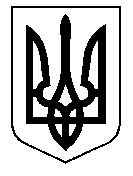 У К Р А Ї Н А Кам’янсько-Дніпровська міська радаКам’янсько-Дніпровського району Запорізької областіДвадцять шоста сесія восьмого скликанняР І Ш Е Н Н Я11 червня  2019 року          м. Кам’янка - Дніпровська               №  8Про затвердження Порядку надання орендарям згоди на здійснення невід’ємних поліпшень орендованого майна комунальної власності Кам`янсько-Дніпровської міської ради         Керуючись Законами України «Про місцеве самоврядування в Україні», «Про оренду державного та комунального майна», враховуючи Наказ Фонду державного майна України від 03.10.2006 № 1523 «Про затвердження Порядку надання орендарю згоди орендодавця державного майна на здійснення невід’ємних поліпшень орендованого державного                                                                                                                                                                                                                                                                                                                                                                                                                                                                                                                                                                                                                                                                                                                                                                                                                                                                                                                                                                                                                                                                                                                                                                                                                                                                                                                                                                                                                                                                                                                                                                                                                                                                                                                                                                                                                                                                                                                                                                                                                                                                                                                                                                                                                                                                                                                                                                                                                                                                                                                                                                                                                                                                                                                                                                                                                                                                                                                                                                                                                                                                                                                                                  майна», з метою визначення процедури надання орендарю згоди на здійснення невід'ємних поліпшень орендованого майна комунальної власності Кам’янсько-Дніпровської міської ради, враховуючи висновок постійної комісії з питань соціально – економічного розвитку міста, інфраструктури, планування бюджету, фінансів, підприємництва та торгівлі, Кам’янсько-Дніпровська міська рада        в и р і ш и л а :       1. Затвердити Порядок надання орендарям згоди на здійснення невід’ємних поліпшень орендованого майна комунальної власності  Кам’янсько-Дніпровського міської ради, що додається.       2. Оприлюднити рішення в друкованих засобах масової  інформації  та на офіційному веб-сайті Кам'янсько-Дніпровської міської ради.       3. Контроль за виконанням даного рішення покласти на постійну комісію з питань комунальної власності, житлово-комунального господарства та благоустрою території міста та на постійну комісію з питань соціально – економічного розвитку міста, інфраструктури, планування бюджету, фінансів, підприємництва та торгівлі.Секретар міської ради                                                                Д.Л. Тягун                                                                                    ЗАТВЕРДЖЕНО                                                                                    рішення міської ради                                                                                    від 11 червня 2019 року  № 8Порядок надання орендарям згоди на здійснення невід'ємних поліпшень орендованого майна комунальної власностіКам'янсько-Дніпровського міської ради      1. Порядок надання орендарям згоди на здійснення невід'ємних поліпшень орендованого майна комунальної власності Кам'янсько-Дніпровського міської ради (далі – Порядок) розроблений з метою визначення процедури надання орендарю згоди на здійснення невід'ємних поліпшень орендованого майна комунальної власності Кам'янсько-Дніпровського міської ради.      2. Процедура надання орендарю згоди на здійснення невід'ємних поліпшень орендованого майна комунальної власності Кам'янсько-Дніпровського міської ради включає такі етапи:      - подання орендарем до міської ради заяви і пакета документів;      - розгляд заяви і документації орендаря;      - надання відповідної згоди міської ради.      3. Невід'ємними поліпшеннями орендованого майна є здійснені орендарем за час оренди заходи, спрямовані на покращення фізичного (технічного) стану орендованого майна та (або) його споживчих якостей, відокремлення яких призведе до зменшення його ринкової вартості.      4. Для розгляду питання про надання згоди на здійснення невід'ємних поліпшень орендованого майна комунальної власності Кам'янсько-Дніпровського міської ради орендар подає до міської ради заяву та пакет таких документів:      4.1. Опис передбачуваних поліпшень і кошторис витрат на їх проведення;     4.2. Інформацію про доцільність здійснення поліпшень орендованого майна;     4.3. Приписи органів пожежного нагляду, охорони праці (за наявності);     4.4. Довідку балансоутримувача про вартість об'єкта оренди згідно з даними бухгалтерського обліку на початок поточного року;     4.5. Завірену балансоутримувачем копію проектно-кошторисної документації, якщо інше не встановлено договором оренди;     4.6. Звіт за результатами експертизи кошторисної частини проектної документації на здійснення невід'ємних поліпшень.      5. Інформація про доцільність здійснення невід'ємних поліпшень надається на підставі наданих орендарем документів:       - у разі оренди цілісного майнового комплексу, будівлі або споруди – уповноваженою відповідною постійною комісією з питань соціально – економічного розвитку міста, інфраструктури, планування бюджету, фінансів, підприємництва та торгівлі;       - у разі оренди приміщень, частин будівель і споруд – цією ж комісією або за дорученням голови міської ради (у вигляді листа) – балансоутримувачем.       6. У разі оренди цілісного майнового комплексу при здійсненні поліпшень за рахунок амортизаційних відрахувань на орендоване майно комунальної власності міської ради чи інших коштів орендодавець для розгляду питання про надання згоди на здійснення невід'ємних поліпшень створює комісію за участю представників орендаря, балансоутримувача та виконкому міської  ради.       Контроль за здійсненням невід'ємних поліпшень здійснюється балансоутримувачем.       Згода на здійснення поліпшень надається рішенням міської ради у встановленому порядку, у якому міститься погодження на поліпшення орендованого майна чи  відмова.        У разі надання згоди на здійснення поліпшень цілісних майнових комлексів в рішенні міської ради зазначається необхідність першочергового використання амортизаційних відрахувань на орендоване майно для здійснення поліпшень, які збільшують вартість орендованого майна міської ради.        7. Після отримання згоди орендар надає до міської ради графік виконання робіт, пов'язаних із здійсненням невід'ємних поліпшень орендованого майна, погоджений з балансоутримувачем майна.         8. Після здійснення дозволених невід'ємних поліпшень орендар надає до міської ради письмову інформацію про завершення виконання робіт з копіями підписаних замовником і підрядником актів приймання виконаних робіт та документів, що підтверджують оплату зазначених робіт.          У разі проведення перебудови, реконструкції приміщень орендар після проведення ремонту зобов'язаний за власний рахунок здійснити оплату за оновлення або виготовлення нового технічного паспорта в бюро технічної інвентаризації.Начальник відділу економічногорозвитку, інфраструктури та інвестицій                                  Г.А. Шевердяєва